Miestne zastupiteľstvo mestskej časti Bratislava - RusovceVšeobecne záväzné nariadenie mestskej častič. 2/2009zo dňa 26. marca 2009o symboloch mestskej časti Bratislava – Rusovce a ich používaníZastupiteľstvo mestskej časti Bratislava – Rusovce na základe ustanovenia § 1 b zákona č. 369/1990 o obecnom zriadení v znení neskorších predpisov a na základe § 24 a zákona č. 377/1990 o hl. meste SR Bratislava v znení neskorších predpisov vydáva toto všeobecne záväzné nariadenie. § 1Úvodné ustanovenie(1) Všeobecne záväzné nariadenie (ďalej len „nariadenie“) vymedzuje symboly mestskej časti Bratislava – Rusovce, stanovuje podmienky ich používania, ich ochrany, určuje dohľad nad dodržiavaním nariadenia a určuje pokuty za jeho porušenie. (2) Symboly mestskej časti Bratislava – Rusovce  (ďalej len „symboly MČ“) sú predovšetkým erb a vlajka mestskej časti Bratislava – Rusovce. Symboly sú zapísané v Heraldickom registri Slovenskej republiky pod signatúrou R-66/98. (3) Symboly možno vyobrazovať a používať len spôsobom ustanoveným týmto nariadením a len so súhlasom mestskej časti. § 2Erb mestskej časti(1) Erb mestskej časti Bratislava – Rusovce (ďalej len „erb“) má túto podobu: V modrom štíte po zelenom vŕšku kráča zlatý lev so striebornou zbrojou, v pravici držiaci zlatú rukoväť striebornej šable. (2) Erb sa vyobrazuje farebne. Výnimočne, ak to nie je z objektívnych dôvodov možné alebo vhodné, možno od farebného vyobrazenia upustiť.(3) Za erb sa považuje aj jeho jednofarebné grafické zobrazenie alebo stvárnenie z kovu, kameňa, z keramického alebo iného materiálu, ak svojím vyobrazením zodpovedá vyobrazeniu erbu. (4) Farebné a čierno-biele zobrazenie erbu tvorí prílohu č. 1 tohto nariadenia. (5) Erb nemožno upravovať, korigovať, meniť farebnosť, deformovať jeho tvar, resp. vstupovať akýmkoľvek spôsobom do jeho kompozície, vpisovať text a pod. § 3Používanie erbu(1) Erb používajú:a) mestská časť, b) miestne zastupiteľstvo mestskej časti (ďalej len „miestne zastupiteľstvo“) a poslanci MZ  c) starosta mestskej časti (ďalej len „starosta MČ“), d) úrad mestskej časti (ďalej len „miestny úrad“),  	(2) Po udelení predchádzajúceho písomného povolenia starostu MČ môžu erb použiť výnimočne aj právnické osoby, zriadené obcou.(3) Erb sa používa na označenie: a) hraníc územia mestskej časti s inými časťami Bratislavy a so zahraničím, b) sídla MČ – budovy miestneho úradu, jeho zasadacích a všetkých úradných miestností, sobášnej siene, ako aj miestností pre styk s verejnosťou, prípadne budov vo vlastníctve mestskej časti,e) insígnie starostu MČ, f) úradných pečiatok MČ, g) listín mestskej časti, listín jej orgánov, ako aj listín miestneho úradu,h) písomností, tlačových materiálov, propagačných, prezentačných a iných materiálov, vydávaných mestskou časťou v papierovej alebo elektronickej podobe.§ 4Erb na budovách(1) Erb sa používa na priečelí budov a označuje budovy mestskej časti, prípadne budov právnických osôb mestskej časti.(2) Erb sa umiestňuje nad tabuľou, na ktorej je uvedený názov mestskej časti, jej úradu, názov právnickej osoby mestskej časti alebo sa erb vyobrazuje na tabuli spolu s názvom. (3) Pri súčasnom použití erbu a štátneho znaku SR sa erb umiestňuje z čelného pohľadu vpravo. (4) Erb sa neumiestňuje na budovách, na ktorých by vzhľadom na ich stav nebolo použitie dôstojné. § 5Erb na úradných pečiatkach(1) Mestská časť používa erb na úradných pečiatkach v rámci činnosti orgánov mestskej časti a miestneho úradu. (2) Úradné pečiatky sú okrúhle s priemerom 36 mm a s erbom v strede, po obvode kruhu okolo erbu je v hornej časti nápis Mestská časť, v spodnej časti nápis Bratislava – Rusovce. (3) Na úradných listinách, viažucich sa na výkon kompetencií s charakterom preneseného výkonu štátnej správy, sa používa odtlačok úradnej pečiatky so štátnym znakom SR v súlade so všeobecne záväznými právnymi predpismi. (4) Mestská časť vykonáva štátnu správu podľa osobitných predpisov a používa odtlačok úradnej pečiatky so štátnym znakom v strede a s nápisom Slovenská republika v hornej časti a s názvom Mestská časť Bratislava – Rusovce v dolnej časti obvodu kruhu.  (5) Odtlačok úradnej pečiatky s erbom MČ sa môže používať aj na úradných dokumentoch v bežnom styku alebo pri ocenení a udelení rôznych pôct, na označenie poslaneckých preukazov alebo preukazov zamestnancov miestneho úradu a podobne. (6) Evidenciu a ochranu úradných pečiatok MČ zabezpečuje miestny  úrad. § 6Erb na úradných listinách(1) Erbom v záhlaví sa označujú úradné listiny, ktoré obsahujú najmä nariadenia, uznesenia alebo iné rozhodnutia mestskej časti, alebo rozhodnutia a písomnosti, ktorými sa úradne osvedčujú dôležité skutočnosti. Erb MČ v záhlaví sa používa aj na označenie korešpondencie, ktorá sa vedie v mene mestskej časti.  § 7Povolenie používať erb(1) Erb mestskej časti môžu v súlade s týmto VZN a po povolení starostu MČ používať aj právnické osoby, zriadené mestskou časťou. (2) Žiadosť o povolenie a určenie podmienok používania alebo použitia erbu podáva právnická osoba, zriadená mestskou časťou, písomne starostovi MČ. Žiadosť obsahuje spôsob použitia erbu, podmienky jeho umiestnenia, spôsob jeho používania v činnosti organizácie a dobu trvania. Súčasťou žiadosti je grafický návrh použitia erbu. (3) Starosta MČ udelí žiadateľovi písomné povolenie používať erb alebo žiadosť zamietne. Rozhodnutie starostu MČ je konečné a proti tomuto rozhodnutiu nemožno podať odvolanie ani iný opravný prostriedok. (4) V povolení predseda určí najmä spôsob, rozsah, dobu použitia erbu, ako aj ďalšie podmienky. (5) Právnickej osobe, ktorá s erbom nakladá nedôstojne, môže starosta MČ právo jeho používania  obmedziť alebo odňať. (6) Právnické osoby, ktoré získali právo používania erbu, sú vedené na miestnom úrade.   						§ 8Vlajka/zástava mestskej časti (1) Vlajka mestskej časti (ďalej len „vlajka alebo zástava“) pozostáva z troch pozdĺžnych pruhov vo farbách modrej (2/5), žltej (1/5) a zelenej (2/5). Vlajka má pomer strán 2:3 a ukončená je tromi cípmi, t.j. dvomi zástrihmi, siahajúcimi do tretiny jej listu. Vlajka mestskej časti sa môže používať aj v podobe zástavy, ktorá je vždy pevne spojená so žrďou alebo priečnym rahnom.	(2) Pri zvislom umiestnení je modrá farba vždy naľavo z čelného pohľadu, pri umiestnení vo vodorovnej polohe je modrá farba vždy umiestnená hore. (3) Vlajku trvale používajú orgány mestskej časti a miestny úrad. (4) Vlajka je trvalo vztýčená na miestnom úrade – sídle mestskej časti.(5) Vlajka sa prechodne verejne vztyčuje aj na iných budovách a verejných priestranstvách, najmä pri slávnostných príležitostiach. Výzvu na slávnostnú výzdobu vlajkami vydáva starosta MČ. (6) Vlajka sa môže používať aj vo verejných sprievodoch, pri trvalej alebo príležitostnej vnútornej výzdobe verejných miestností a siení a v prípadoch a za podmienok stanovených starostom MČ.  (7) Stožiar vlajky na verejnom priestranstve sa umiestňuje vľavo od rečníckeho pultu pri čelnom pohľade, pokiaľ tam nie je aj stožiar štátnej vlajky. (8) Stožiar štátnej vlajky sa na verejnom priestranstve umiestňuje vždy vľavo od rečníckeho pultu pri čelnom pohľade a stožiar vlajky MČ sa umiestni vpravo od rečníckeho pultu pri čelnom pohľade. (9) Ak sa používa vlajka MČ spolu so štátnou vlajkou, obidve sú umiestnené v rovnakej výške vedľa seba, pričom vlajka MČ sa z čelného pohľadu umiestňuje vpravo.(10) Ak sa používa štátna vlajka SR, štátna vlajka cudzieho štátu a vlajka MČ, sú umiestnené v rovnakej výške vedľa seba, pričom štátna vlajka sa umiestňuje uprostred, štátna vlajka cudzieho štátu sa z čelného pohľadu umiestňuje vľavo a vlajka MČ sa umiestňuje vpravo od štátnej vlajky. (11) Vlajka Európskej únie sa používa len v prítomnosti štátnej vlajky SR, a to tak, že štátna vlajka SR sa umiestňuje uprostred, vľavo od nej z čelného pohľadu sa umiestňuje vlajka EÚ a vpravo vlajka MČ, všetky v rovnakej výške. V prípade, že sú k dispozícii iba dva stožiare, od použitia vlajky EÚ sa upúšťa, štátna vlajka sa umiestňuje z čelného pohľadu vľavo a vlajka MČ sa umiestňuje z čelného pohľadu vpravo.(12) Vlajka sa nesmie použiť poškodená ani zašpinená a nesmie sa zväzovať do ružice. Na vlajke nesmie byť napísaný ani umiestnený žiadny text, vyobrazenie, obraz, odznak, ozdoby, nápisy, vyobrazenia, stuhy a pod.(13) Vyobrazenie vlajky tvorí prílohu č. 2 tohto nariadenia. § 9Insígnia starostu(1) Insígnia starostu MČ je prívesok, zhotovený z pozláteného a postriebreného kovu,  zavesený na umelecky stvárnenej pozlátenej mosadznej reťazi. Na  prívesku je z jednej strany vyobrazený erb mestskej časti Bratislava – Rusovce, z druhej strany štátny znak Slovenskej republiky. 	(2) Insígniu starostu používa aj poverený sobášiaci poslanec miestneho zastupiteľstva alebo výnimočne, pri zvlášť slávnostných a významných príležitostiach v neprítomnosti starostu aj jeho zástupca (napr. návšteva hlavy štátu, významná zahraničná návšteva). (3) Vyobrazenie insígnie tvorí prílohu č. 3 tohto nariadenia. § 10Ochrana symbolov(1) Symboly mestskej časti si zasluhujú rovnakú úctu a vážnosť ako štátne symboly. Ich použitie musí byť vždy dôstojné a zodpovedajúce ich spoločenskému postaveniu. Nesmú sa používať v takých prípadoch, kde by ich použitie mohlo vyvolať dojem znevažovania. Symboly nesmú byť akokoľvek využívané v podnikaní.  (2) Doklady, potvrdzujúce udeleniu erbu mestskej časti a podobu vlajky, ako aj insígnie starostu, sú uložené na miestnom úrade. (2) Obyvatelia mestskej časti môžu použiť erb a vlajku MČ na dôstojnú výzdobu svojich domácností, ich okolia, pri oficiálnych spoločenských podujatiach alebo na verejných zhromaždeniach.  (3) Za dôstojné zaobchádzanie so symbolmi a za ich ochranu zodpovedá ten, kto ich použil. (4) Každé neoprávnené, nevhodné, neprimerané, nedôstojné alebo inak znevažujúce použitie symbolov je zakázané. (5) Symboly, ktorých požívanie alebo podoba je v rozpore s týmto nariadením, musí na základe výzvy starostu MČ používateľ neodkladne odstrániť na svoje náklady. § 11Pokuty(1) Za porušenie ustanovení tohto nariadenia môže starosta MČ uložiť právnickej osobe alebo fyzickej osobe, oprávnenej na podnikanie, pokutu do výšky 6638 €. Pokuta je príjmom mestskej časti. (2) Pri ukladaní pokuty sa prihliada najmä na závažnosť, spôsob, čas trvania a následky protiprávneho konania. (3) Pokutu možno uložiť do jedného roka od dátumu, keď sa starosta MČ dozvedel o tom, kto sa porušenia dopustil, najneskôr do troch rokov odo dňa, keď došlo k porušeniu ustanovení tohto nariadenia.§ 12Dohľad(1) Dohľad nad dodržiavaním tohto nariadenia vykonáva miestne zastupiteľstvo, starosta, hlavný kontrolór, miestny úrad, prípadne ďalšie osoby poverené starostom MČ. Na zistené nedostatky upozornia starostu MČ. § 13Účinnosť(1) Toto nariadenie nadobúda účinnosť 15. apríla 2009. 							Dušan Antoš							starosta MČDátum vyvesenia VZN na úradnej tabuli: 6. marca 2009Dátum zvesenia: 26. marca 2009Prílohy: Príloha č.1:	Vyobrazenie erbu  Príloha č.2: 	Vyobrazenie vlajky/zástavyPríloha č. 3:	Vyobrazenie insígnií starostu MČPríloha č. 4:	Špecifikácie heraldických fariebŠpecifikácia heraldických fariebPANTONEžltá: pantone yellow C (lesk), yellow U (mat)červená: 186 C (lesk). Pantone 185 U 2x (mat)modrá: 287 C (lesk), 287 U (mat)zelená: 355 C(lesk), 355 U (mat)CMYKcervenaC  0M 100Y  100K 0modraC  100M 60Y 0K 6zltaC 0M 0Y 100K 0zelenaC 100M 0Y 83K 47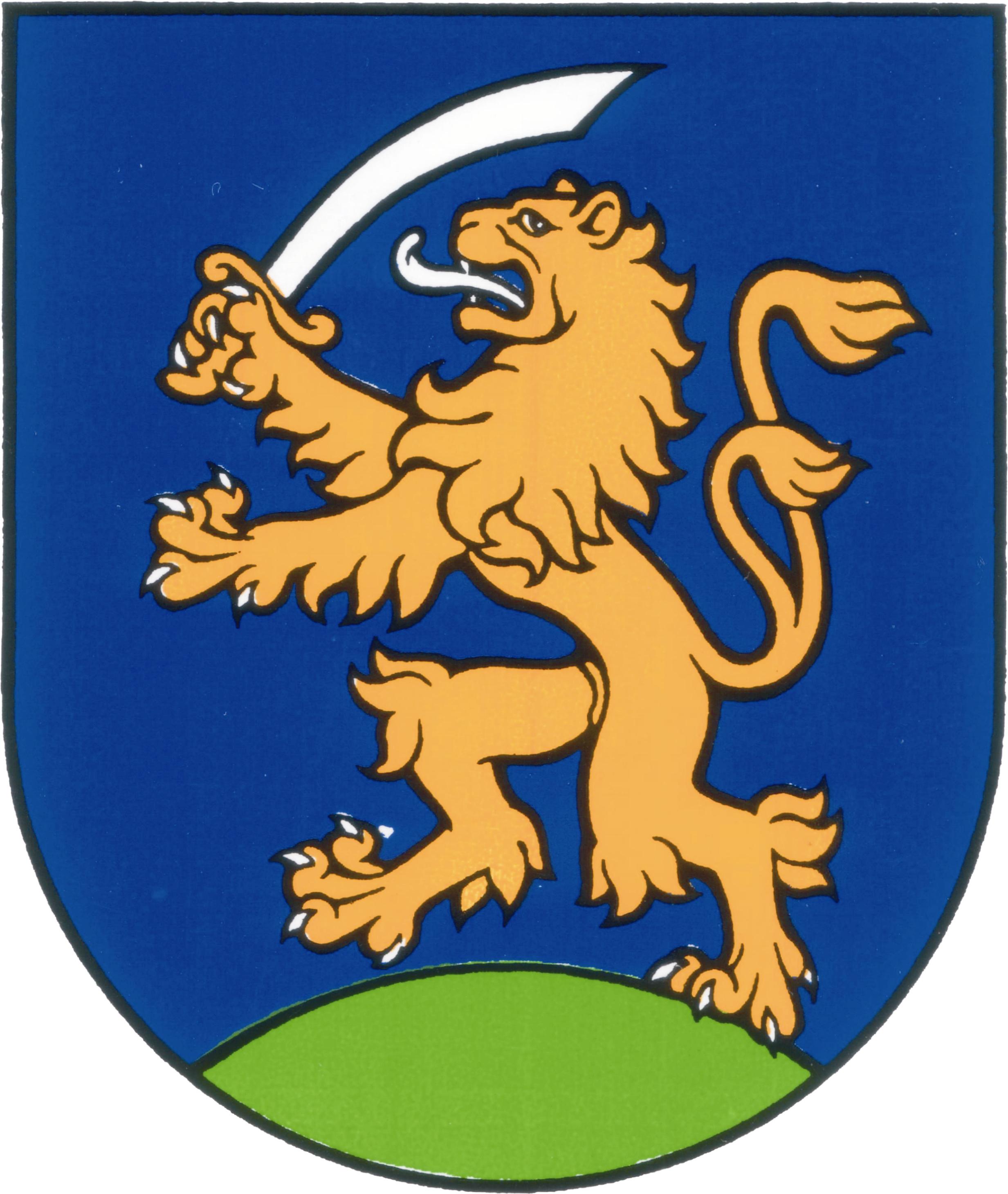 